A civil law case is a dispute between 2 people about a matter which affects only them. For example, if someone owed you money and would not repay it, it is a civil matter; only you can take the person to court to get the money from them. In a dispute between neighbours over an overhanging tree, a neighbour might take the person living next to them to court if they were unable to solve a dispute over the tree in any other way.A criminal law case involves a situation in which a person has done something which is seen as a threat to the whole community as well as to victims. Theft, murder and physical assault are examples of criminal acts. The ‘state---meaning the government--takes responsibility for taking people accused of these crimes to court on behalf of the whole. In a criminal law case, the aim is to decide what happened in a situation and if someone broke the law.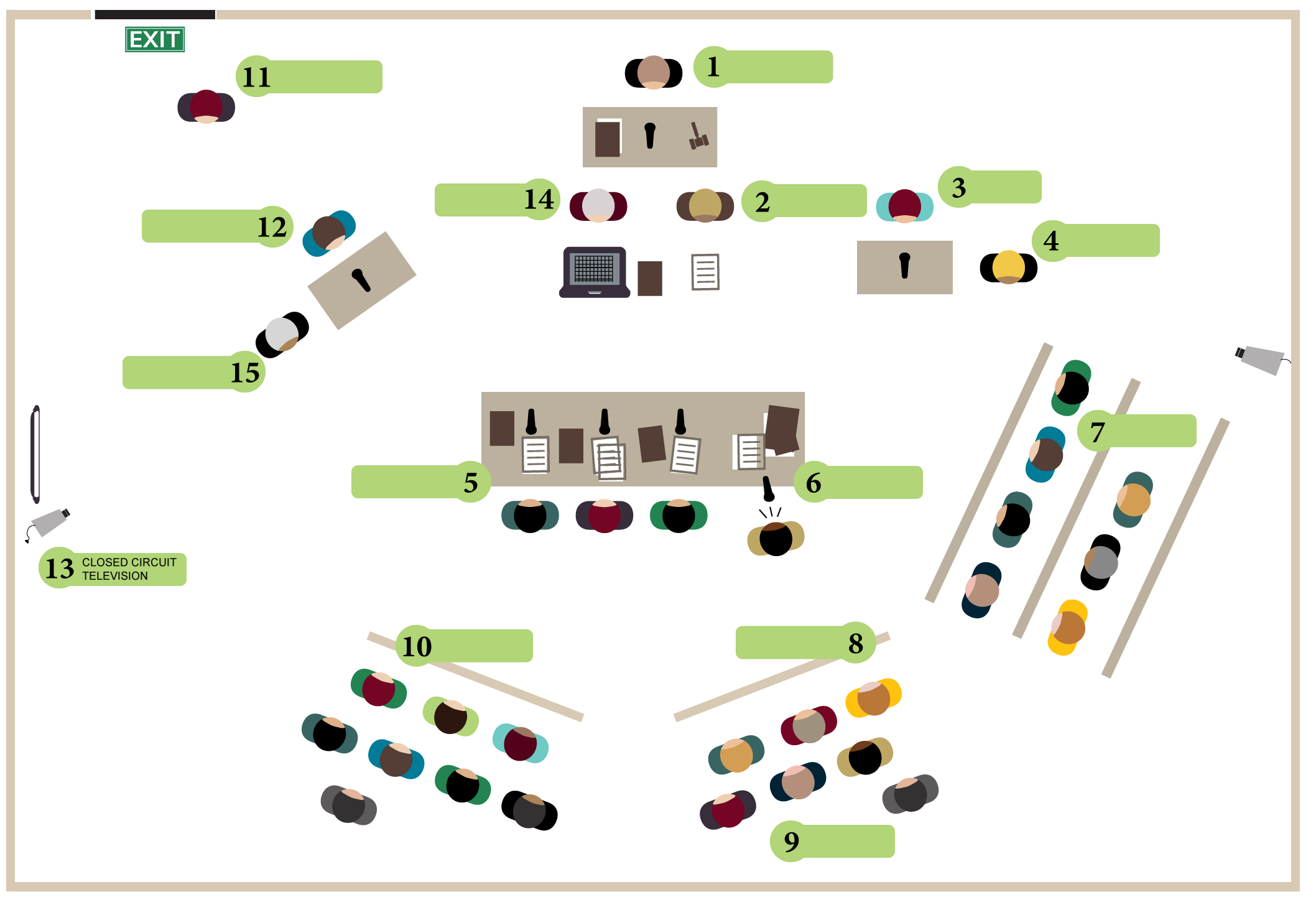 Label each role title with the matching number on the diagram:List 5 situations that could lead to a civil law case and a criminal law case.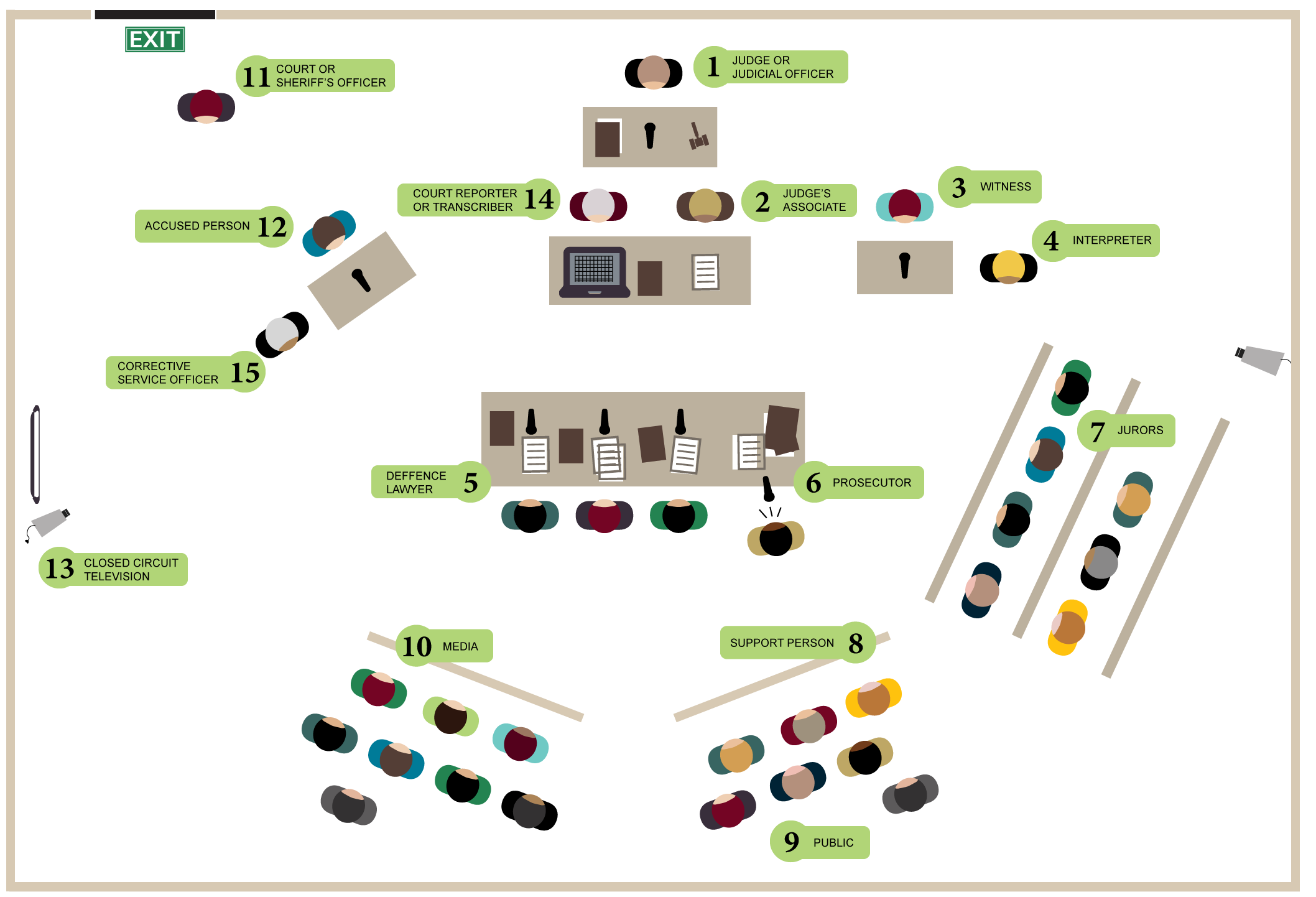 Courtroom roles, solution:NO.TITLENO.TITLENO.TITLE13Closed circuit televisionCourt or Sheriff’s officerJudge or judicial officer	Accused person 		WitnessJudge’s associateCourt reporter or transcriberDefence lawyerProsecutorJurorsInterpreter Support personMediaPublicCorrective service officerCIVIL LAWCRIMINAL LAW1. 							2. 							3. 							4. 							5.  							1. 							2. 							3. 							4. 							5.  							